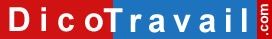 Prénom – Nom
Adresse
Code Postal – VilleNom de la Société
Adresse
Code postal – VilleLettre recommandée avec accusé de réception ou Lettre remise en main propre contre déchargeDemande afin d’accoler la 5 éme semaine au congé principalLieu, Date,Madame, Monsieur,Compte tenu de mes origines ou de mes attaches familiales, j’envisage de me rendre pendant mon congé annuel au < indiquer le pays ou DOM TOM >.Compte tenu de l’éloignement géographique important de ma destination, je vous demande le bénéfice de l’article L.3141-17 du code du travail afin d’accoler ma cinquième semaine de congés payés à mon congé principal.Les dates de congés payés dont je souhaite bénéficier sont les suivantes :Du < date> au < date >En raison des coûts occasionnés par ce voyage, je vous remercie de bien vouloir accéder ma demande si les impératifs de service de l’entreprise le permettent.Je vous prie d’agréer, Madame, Monsieur, l’expression de mes salutations distinguées.SignatureAVERTISSEMENT sur l'utilisation des modèles de lettresNous vous rappelons que le site Dicotravail.com ne donne aucun conseil personnalisé. Les modèles de lettres ne constituent pas une consultation juridique ni une rédaction réalisée en fonction de votre cas personnel. Ce qui implique qu’avant toute démarche pouvant avoir des conséquences, nous vous conseillons de recourir au conseil d'un avocat, le site Dicotravail.com ne saurait en aucun cas s’y substituer.Il en résulte que la responsabilité de l'auteur ne saurait être recherchée du fait de l'utilisation des modèles de lettres.Lettre afin d’accoler la 5ème semaine au congé principal